Atatürk İlkeleri ve İnkılap Tarihi Anabilim Dalı BaşkanlığıATATÜRK İLKELERİ VE İNKILAP TARİHİ ENSTİTÜSÜ MÜDÜRLÜĞÜNEAtatürk İlkeleri ve İnkılap Tarihi Anabilim Dalı Doktora programı ……………………….. numaralı öğrencisi …………………………………………… ile ilgili Doktora Tez Savunma Sınav Tutanağı aşağıdadır.	Gereğini arz ederim.				……………………………………				Anabilim Dalı BaşkanıSINAV TUTANAĞITez sınav jürimiz tarafından incelenen ……………………………………………………………………………………………………. ………………………………………………………………..başlıklı Doktora tezi ile ilgili olarak jürimiz, …/…/2024 tarihinde saat:……...’da toplanarak aşağıda belirtilen şekilde işbölümü yaptıktan sonra, adayın tez savunmasını dinlemiştir. Yönetmelik gereğince adaya tezi ile ilgili sorular yöneltilmiş ve tartışmalardan sonra adayın tezi hakkında aşağıdaki karar verilmiştir.     KABUL edilmesine		  Oy Birliği ile		BAŞARILI:          RED edilmesine			  Salt Çoğunlukla      (**) DÜZELTME verilmesine ONAY………………………………………….Müdür(**) Tezi hakkında düzeltme kararı verilen öğrenci, en geç altı ay içinde gerekli düzeltmeleri yaparak tezini aynı jüri önünde tekrar savunur.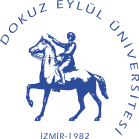 DOKUZ EYLÜL ÜNİVERSİTESİ ATATÜRK İLKELERİ VE İNKILAP TARİHİ ENSTİTÜSÜDOKTORA TEZ SAVUNMA SINAV TUTANAĞI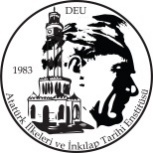 Tez Sınav JürisiUnvanı, Adı SoyadıİmzaTez DanışmanıÜye(TİK)Üye (Diğer Üniversite)Üye(TİK)Üye (Diğer Üniversite)